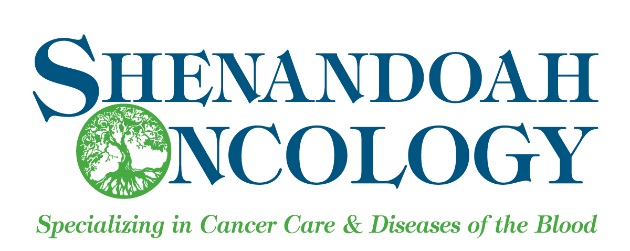 AUTHORIZATION FOR RELEASE OF RECORDS TO       SHENANDOAH ONCOLOGY, P.C. 						Medical Records Phone: 540-450-0682     					       Medical Records Fax: 540-667-3408Date:	_________________________________I hereby authorize Dr. _____________________to release information from the records of:				     (Leave Blank)______________________________________	________________________________Patient Name							Date of Birth					______________________________________	________________________________Street Address						City, State, Zip Code_____________________________________       Phone Number				I authorize that the following records may be sent:Physician notes/lettersHospital RecordsTreatment RecordsLaboratory and Pathology resultsPathology slides & tissue blocksRadiology reports and disksAll of the above This authorization will expire in twelve months following the date of signature, unless otherwise specified below.Expiration Date:________________________________________________________Patient Signature:____________________________   Date:_____________________